1 2 3 4 5 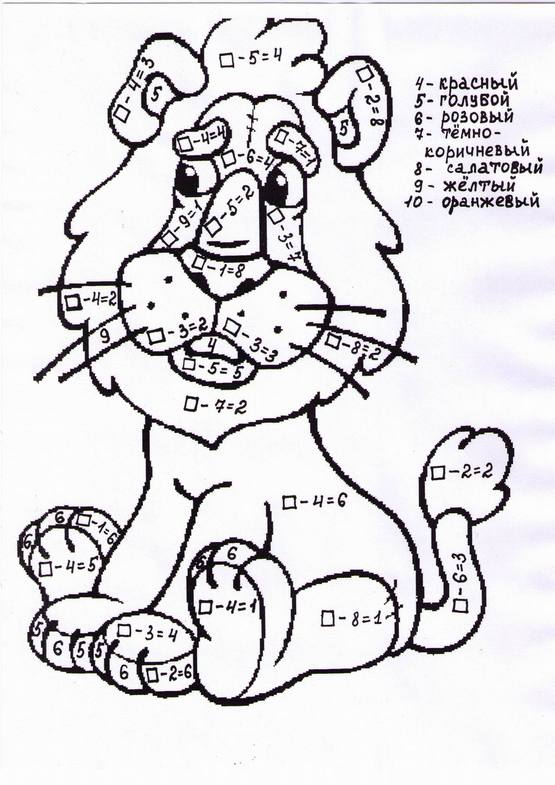 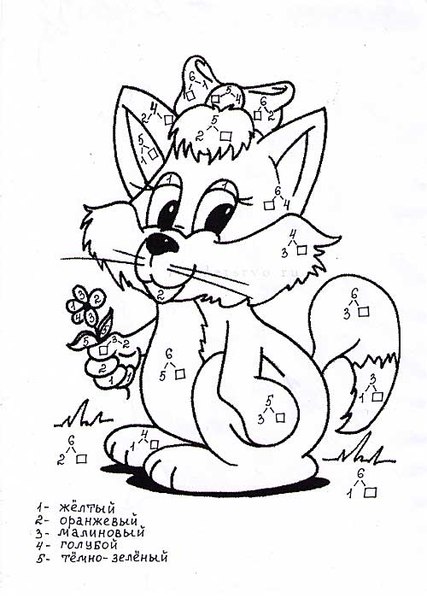 4 5 6 7 8 9 10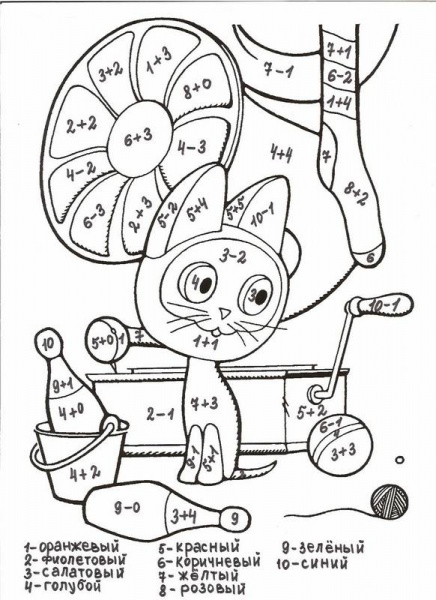 1 2 3 4 5 6 7 8 9 10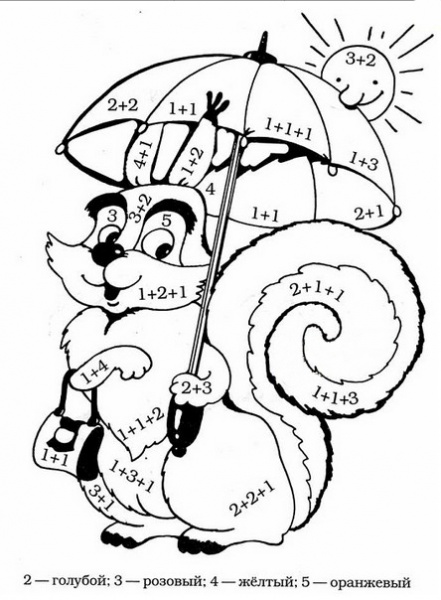 2 3 4 5               1 2 3 4 5 6 7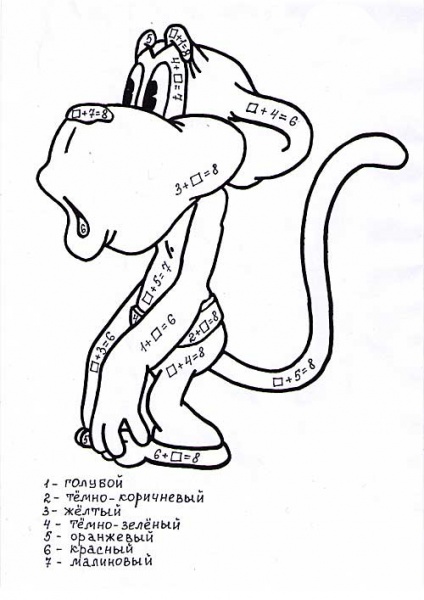 1 2 3 4 5 6 7 8 9 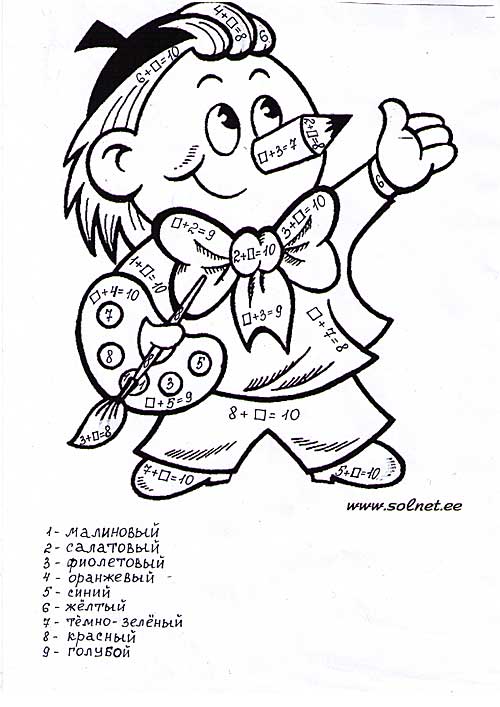 1 2 3 4 5 6 7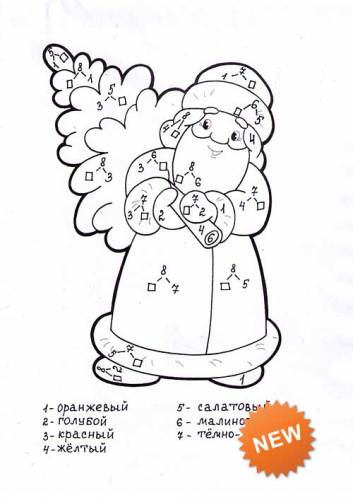 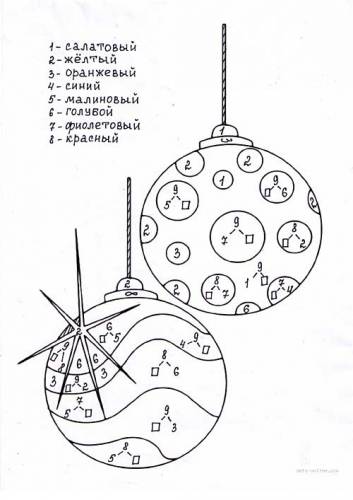 1 2 3 4 5 6 7 8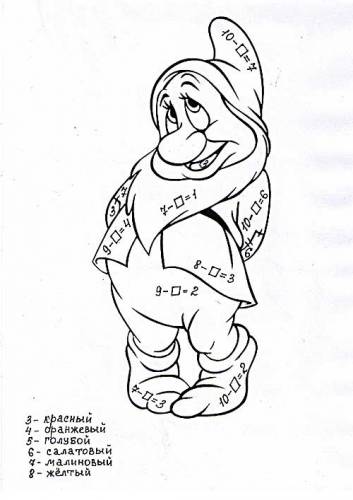 3 4 5 6 7 8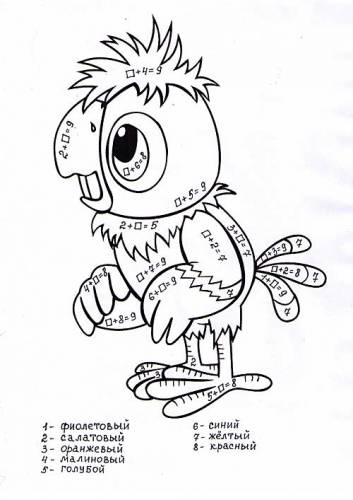 1 2 3 4 5 6 7 81 2 3 4 5 6 7 8 9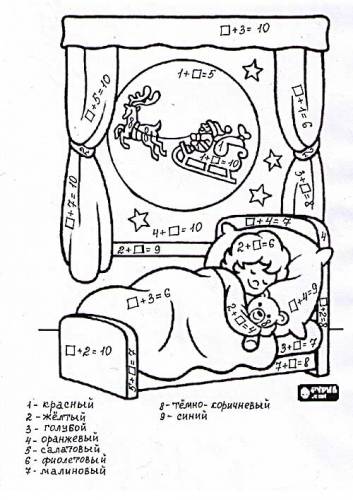      1 2 3 4 5 6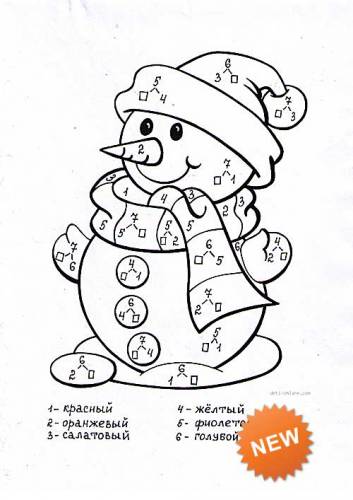 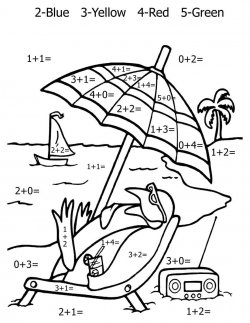 2 3 4 55 6 7 8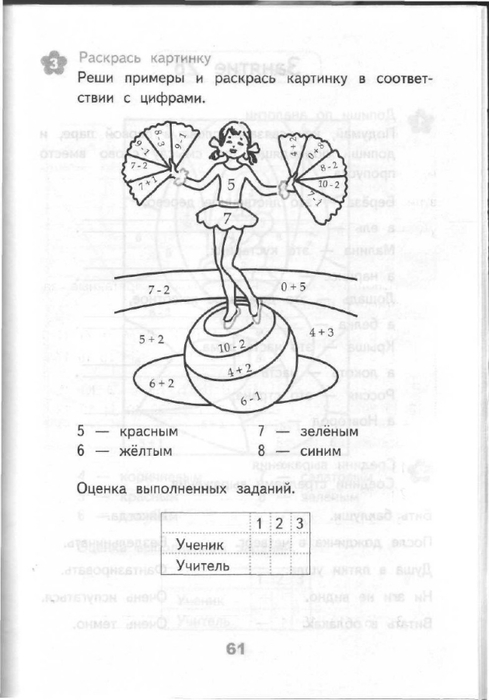 0 2 3 4 5 6 8 9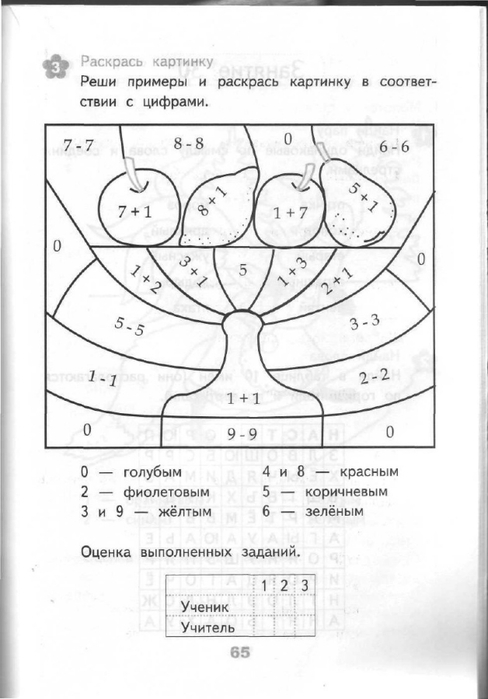 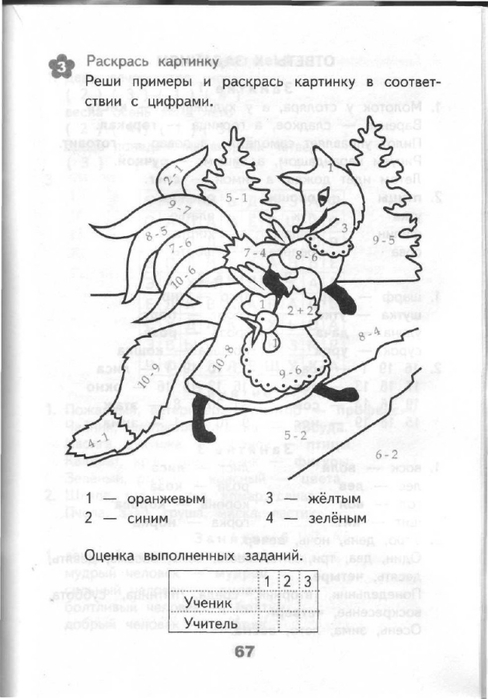 1 2 3 4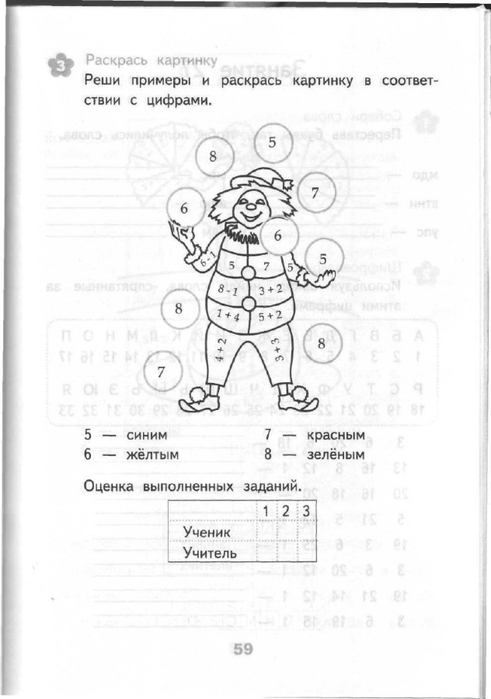 5 6 7 8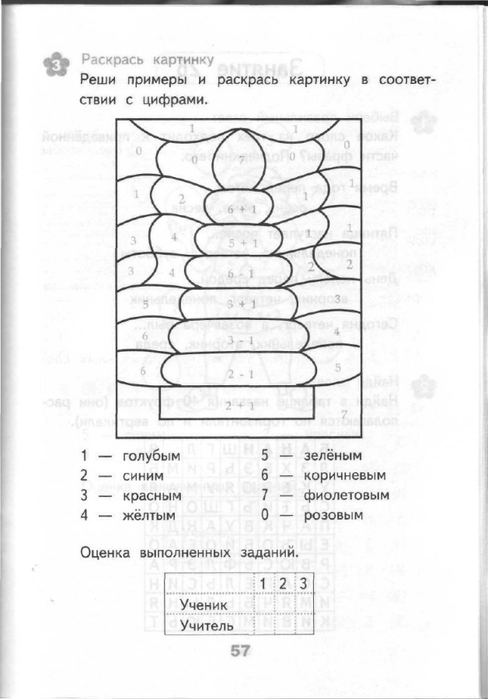 1 2 3 4 5 6 7 0